 KARTA ZGŁOSZENIA – TYGODNIOWE WARSZTATY TEATRALNE29.01 – 2.02.2024 r.Dane uczestnika warsztatów Oświadczenie  ……………….…………………………..	          	                        ….……………………………………………..     (miejscowość, data)			                     (czytelny podpis rodzica/opiekuna*)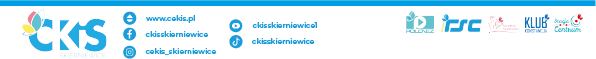 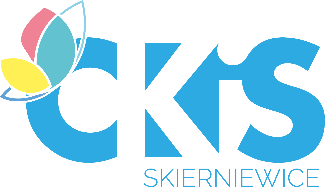 Nazwisko i imię uczestnika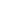 Wiek dziecka Telefon kontaktowy Informacje o przyjmowanych lekach lub/i alergiach.1Oświadczam, że zapoznałam/em się z Regulaminem uczestnictwa w warsztatach organizowanych podczas ferii zimowych.2Oświadczam, że zapoznałam/em się z treścią klauzuli informacyjnej dotyczącej przetwarzania danych osobowych, z której wynika, że administratorem danych jest Centrum Kultury i Sztuki w Skierniewicach. Otrzymałam/em również informację, że pełna treść obowiązku dostępna jest w siedzibie CKiS. 3Wyrażam zgodę/nie wyrażam zgody na przetwarzanie i nieodpłatne wykorzystanie wizerunku mojego dziecka* poprzez zamieszczanie zdjęć, filmików na stronie internetowej Centrum Kultury i Sztuki w Skierniewicach oraz stronach promujących Centrum Kultury i Sztuki.